DOKUMENTASI PELAKSANAAN PENELITIAN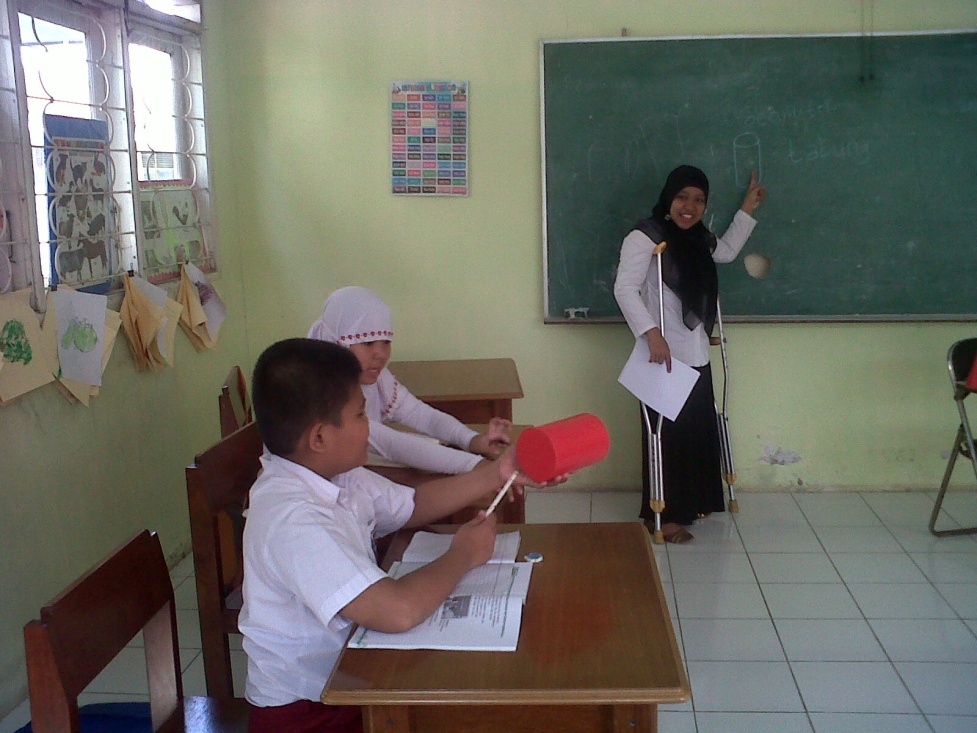 (pengisian instrument pretest)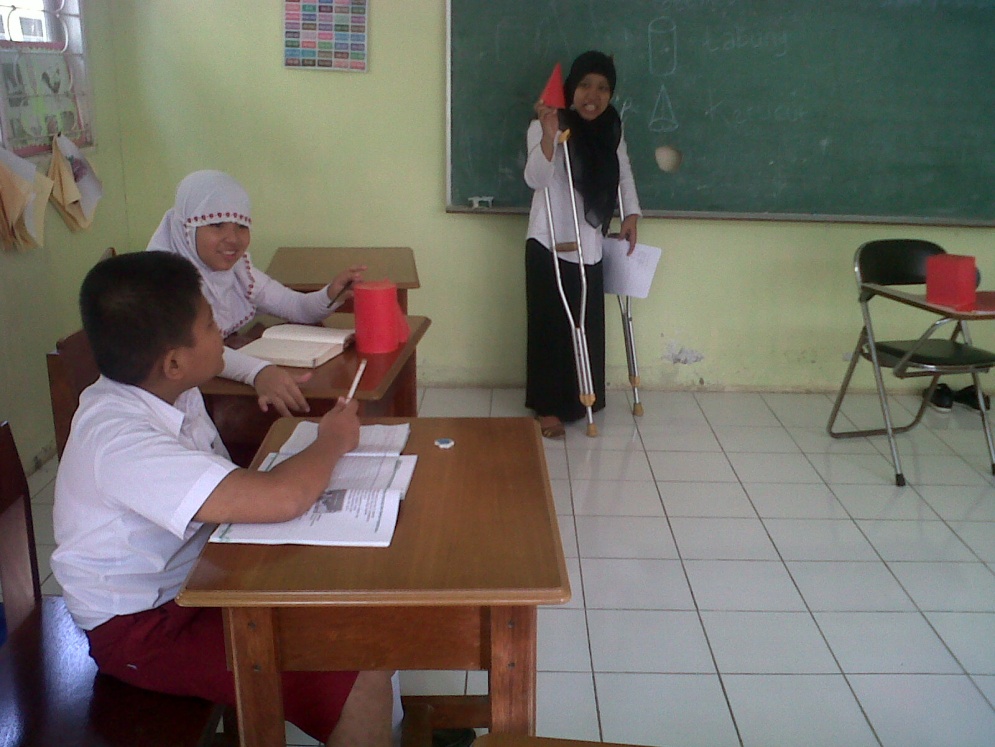 (pengisian instrument pretest)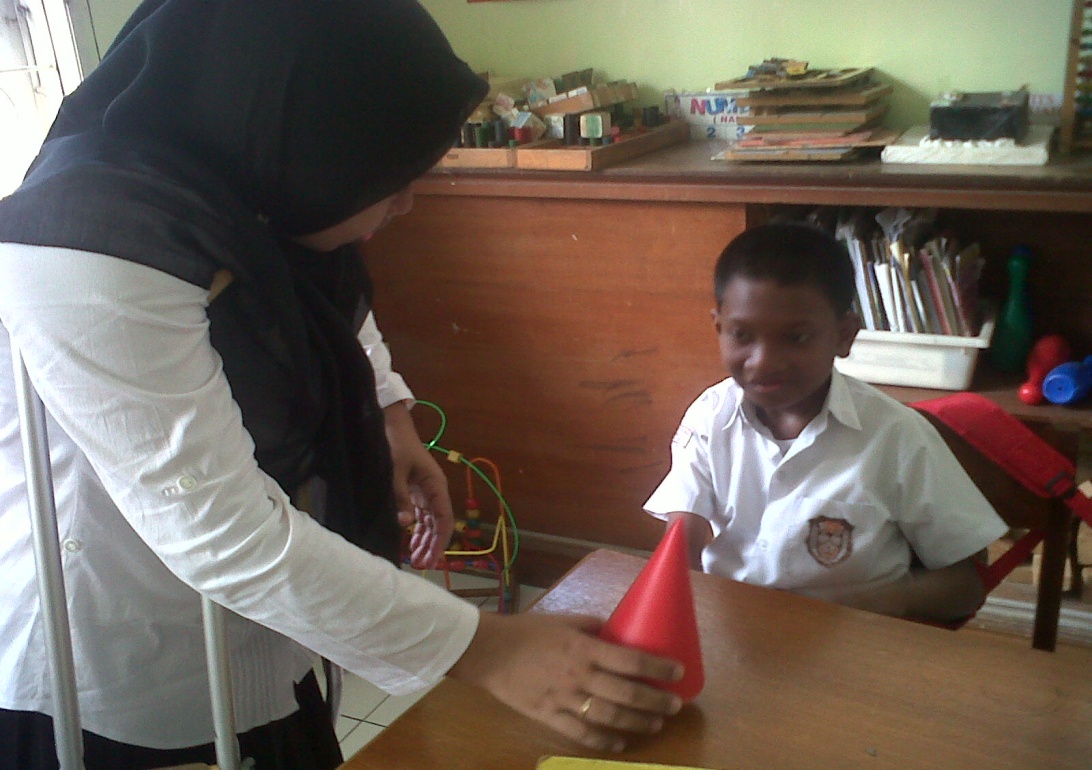 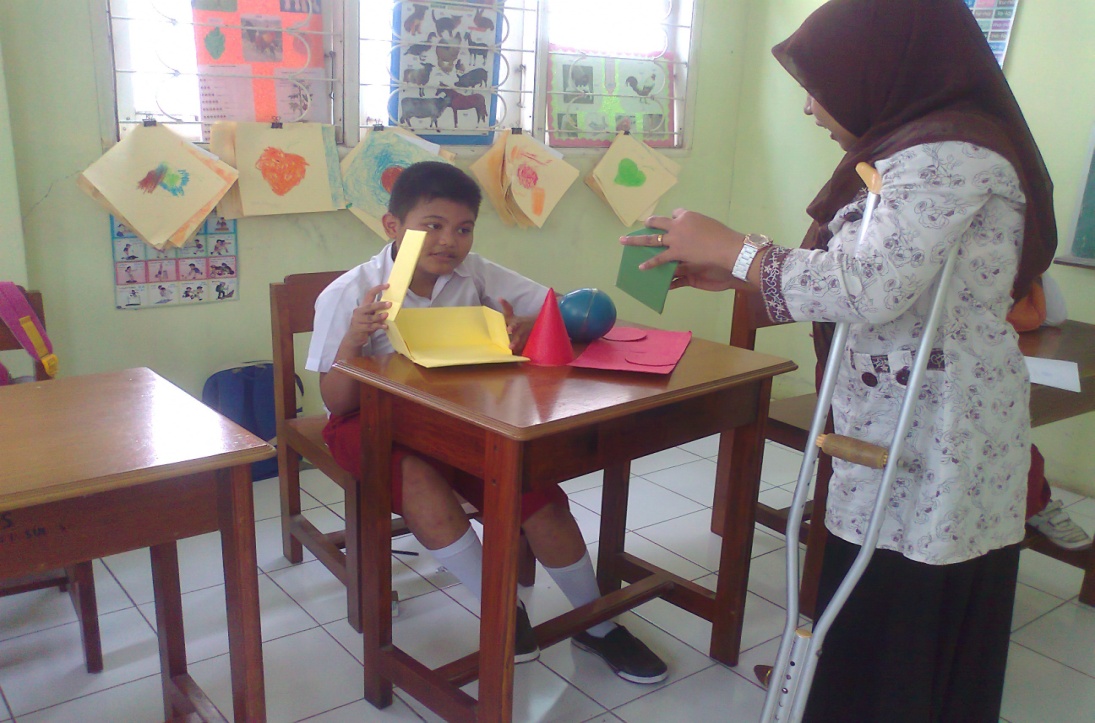 (penggunaan media tiga dimensi)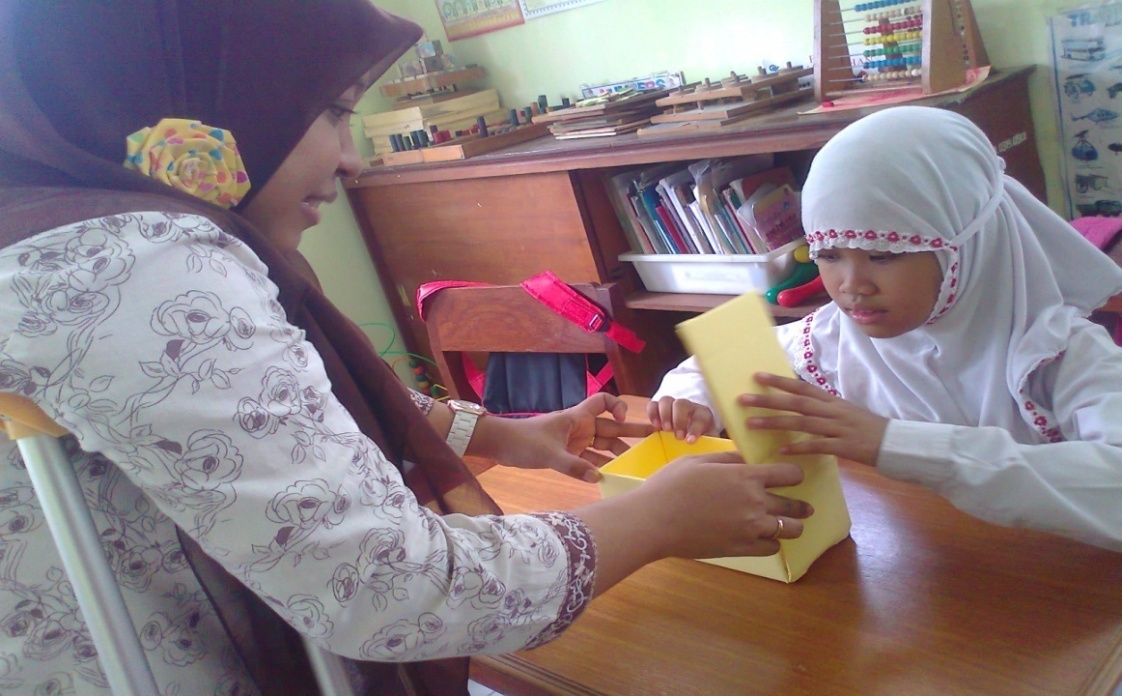 (penggunaan media tiga dimensi)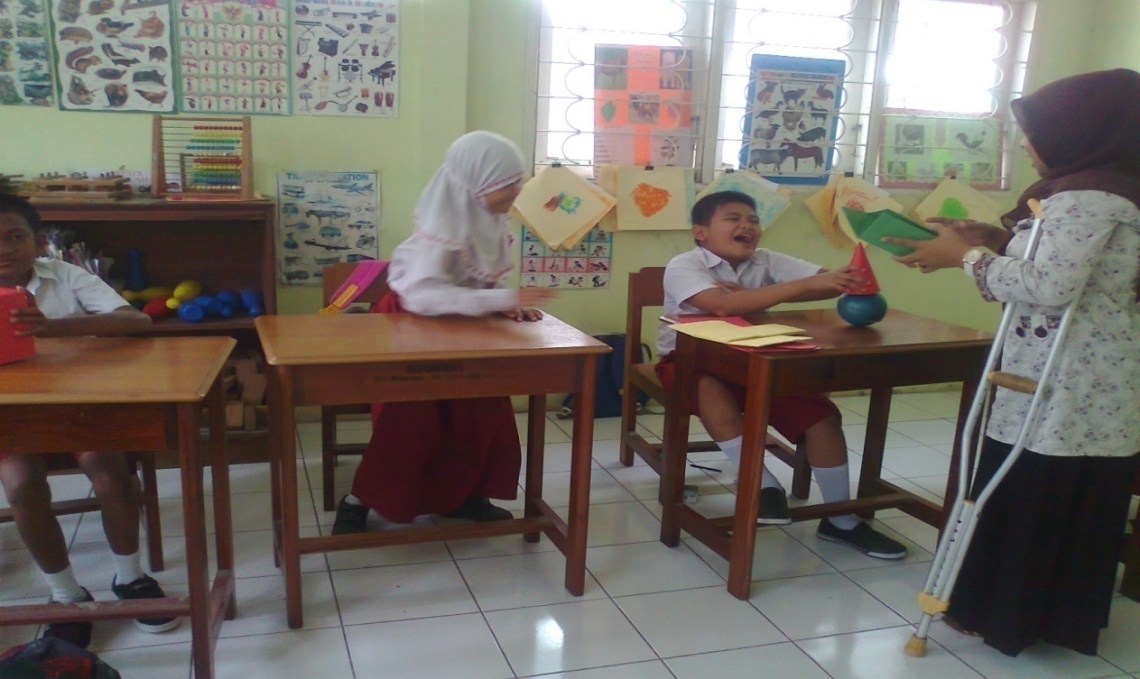 (penggunaan media tiga dimensi)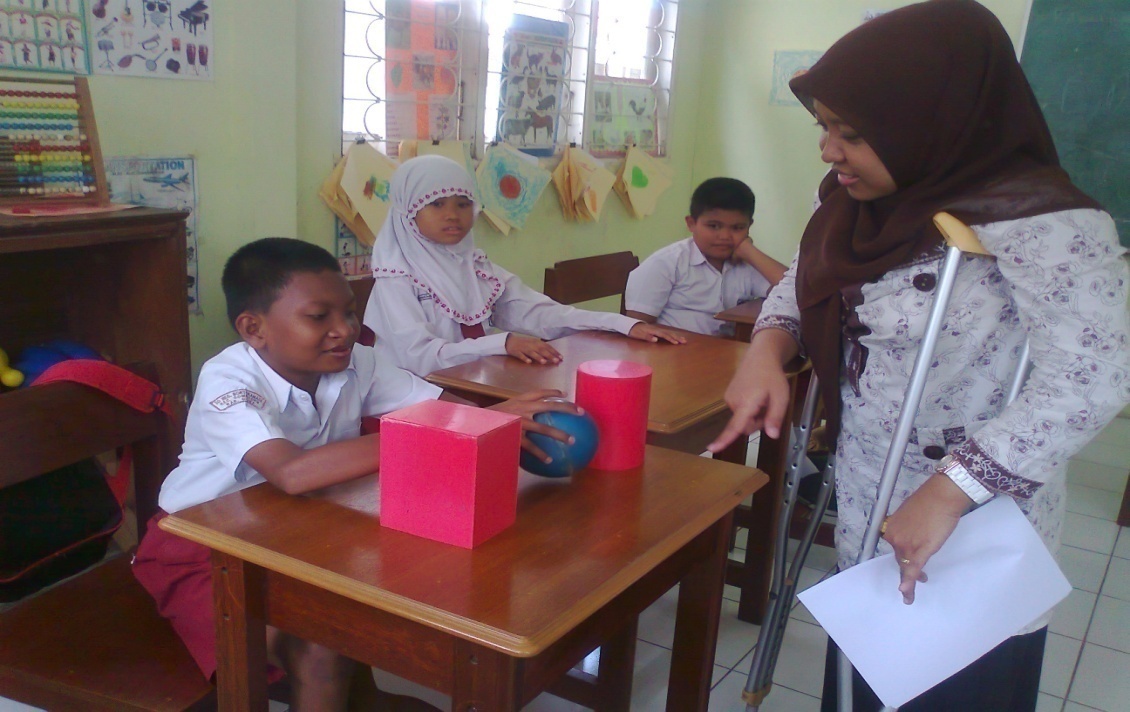 (pengisian instrument posttest)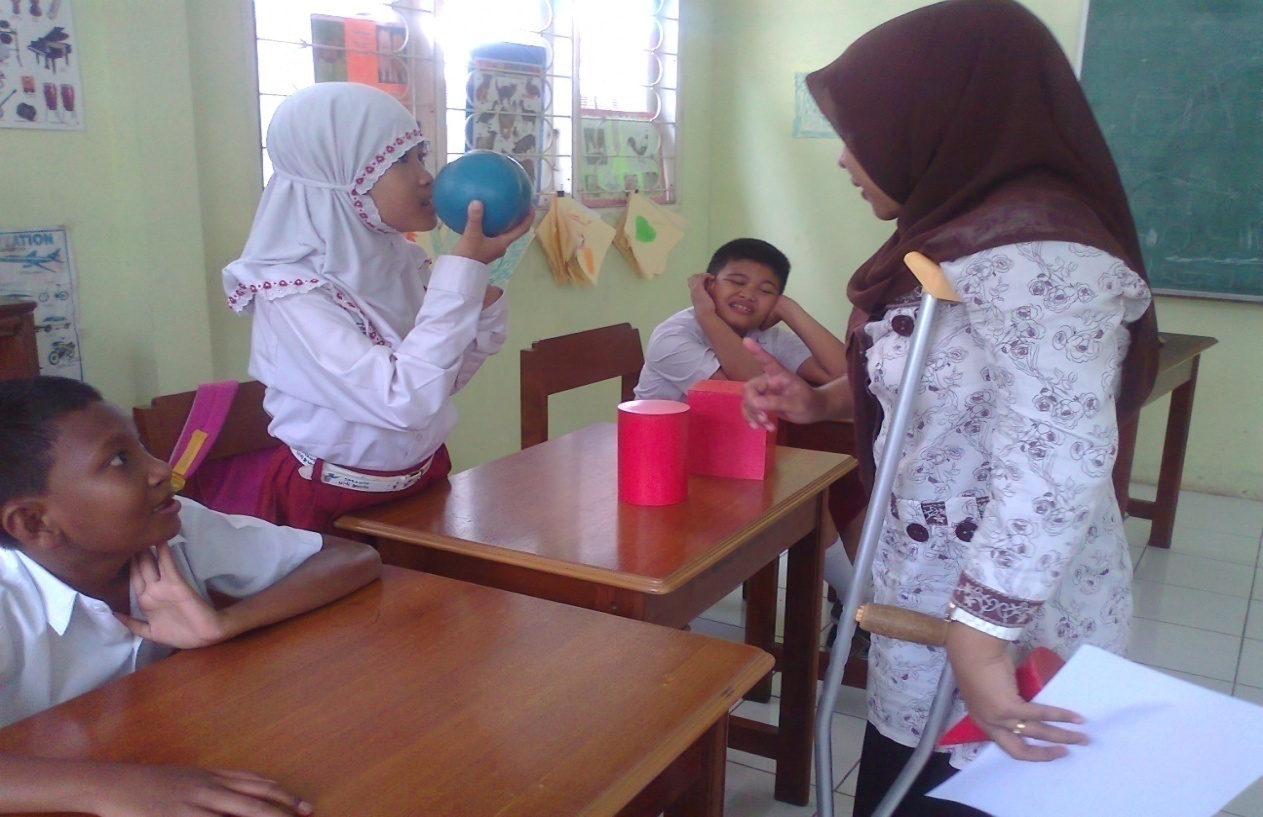 (pengisian instrument posttest)